             Verband  tussen opdrachtgever en doelgroep
                                                          					-     Versterking van de onderlinge band	
                                                                              				      De band tussen de studenten onderling wordt zeker versterkt. Door	
                                                                                                                            deze introductie dag met het spel leer je elkaar kennen. Beter dan
                                                                                                                            wanneer er gelijk een lesdag is.
                                                                                			-     Verbinding met Rotterdam
                                                                     				       Eigenlijk is het leren kennen van Rotterdam redelijk onnodig. Veel
                                                       					       studenten komen al hier uit de  buurt en hebben dan geen zin om
                              							       door Rotterdam te slenteren. Het kan wel, alleen dan geen onnodige
                                        						       informatie geven. Bijvoorbeeld op het gebied van cultuur, architectuur
                                							       en vrijetijdsbesteding. 

Team 5                        							Relatie met de doelgroep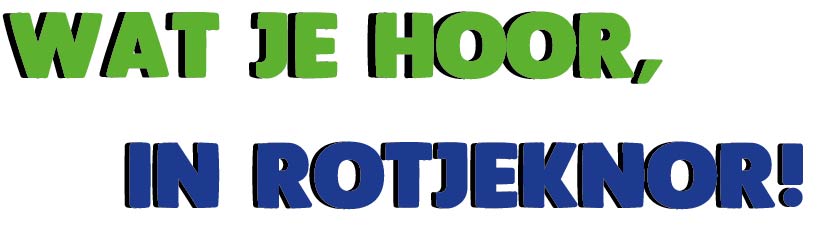 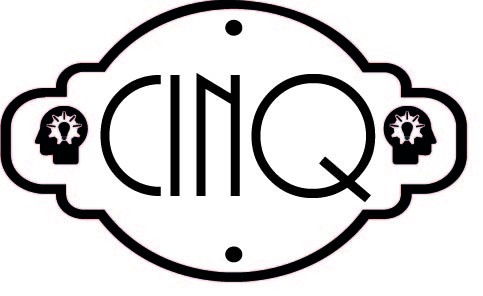 Lianne Vreezen		0907957   				Het spel is anders dan alle andere spellen. Wij willen de eerstejaars CMD studenten ‘’Out of the Box’’ laten denken. De studie is gericht op visualisatie,
Annelien Rozemuller		0898496				bij dit spel wordt gebruik gemaakt van geluiden. Ook geluiden kunnen interactief zijn, en dat sluit weer aan bij de studie. Ook het verbeteren van de 
Thomas Bervoets		0910197                    			contacten van studenten is erin verwerkt. Je werkt samen met elkaar om tot een eind collage te komen. Ook is er een kennismakingsopdracht waarbij
Mark van Houwelingen	0907824				je elkaar leert kennen. De competenties van de studie zijn erin verwerkt: http://www.bitly.com/cmdteam5					1. Onderzoeken – de geluiden maken, verzamelen en opnemen			3. Verbeelden – proefversie collageCMD 1C								2. Concept ontwikkelen – welke geluiden passen bij elkaar en gebruik je		4. Realiseren – geluidscollage in elkaar zetten		26-10-2015Relatie met de opdrachtgever.    																		Het concept
Onderbouw hoe het concept aansluit																	Het thema van het spel is geluid. Je moet geluiden opnemen en je
bij de eisen van de opdrachtgever.																		word in het spel geleid door een stem.Gebruik van interactieve media						      -     Versterken van de onderlinge band						Het doel van het spel is om zo snel mogelijk het spel uitgespeeld
Er wordt gebruik gemaakt van een app. Die app heeft				Als eerste opdracht is er een kennismaking opdracht.			te hebben. Hierbij horen natuurlijk wel een aantal regels zoals het
toegang tot de locatie van de speler. In de app moet				Bij de rest van de opdrachten moet je goed samen-			niet samenwerken met andere groepen, elke gekozen opdracht
je geluiden opnemen en van die geluiden een col-					werken om de opdracht te voltooien, dat zorgt ervoor			ook daadwerkelijk uitvoeren en de minimale lengte van de col-
lage maken. Uiteindelijk kan je elkaars collage					dat je elkaar beter leert kennen.						lage. 
terug luisteren.								      -      Eenvoudige spelregels							De keuze die je in het spel kan maken is de keuze tussen een moei-Verbinding met Rotterdam								De spelregels van het spel zijn kort en krachtig. Hierdoor			lijke en een makkelijke vraag. Ook de route die je loopt is een keuze
Bij het spelen van het spel loop je langs verschillende				is het spel makkelijk en snel te begrijpen. Je kunt eigenlijk			die je maakt met je team.
locaties in Rotterdam. Deze locaties zijn typisch Rotter-				gelijk aan de slag met de eerste opdracht. Alles wijst zich			De meaningfulplay van het spel komt tot uitdrukking in het doel
dams. Doordat je deze locaties bezoekt, kom je meer				vanzelf in het spel.								en de prijs (iPod) die je kan winnen.
te weten over Rotterdam, over hoe je er moet komen														De magic circle van het spel zijn de locaties die de studenten be-
en hoe geluiden de stad en jou interpretatie beïnvloeden. 													zoeken tijdens het spel.



Het spelverloop is niet lastig om te begrijpen. Er zijn groepen gemaakt van 6 personen. De groepen zitten in het lokaal en downloaden de app op hun smartphone. Vervolgens worden eerst de spelregels uitgelegd en begint daarna het spel. De timer gaat lopen als het verhaal begint. Op het moment dat je aangekomen bent bij een opdracht, stopt de tijd en kan je de opdracht uitvoeren. Je gaat als team de locaties af en neemt bij elke opdracht een geluid op. Uiteindelijk maak je als team een geluidcollage van de opgenomen geluiden. Als op het eind jullie collage wordt afgespeeld, heeft jouw team gewonnen.